TK2/Brieven/Clubs/Kalender 2023Aartselaar,  20/10/2022Aan de clubs met interesse voor de wedstrijdsport.Waterski   Wedstrijdkalender  2023Een wedstrijd aanmaken kan voortaan enkel nog via het EMS (Event Managment System).Wie kan een wedstrijd aanmaken ?Enkel de mensen die in het EMS als organisator staan kunnen hun eigen wedstrijd aanmaken.Ook de verantwoordelijke van elke discipline of van de KBWSF kan wedstrijden aanmaken.De verantwoordelijke voor waterski boot is Sid Adriaensen  (sid.adriaensen@h2oski.be)Maar de KBWSF moet wel de wedstrijdkalender kunnen opstellen en heeft bijgevolg de mogelijkheid om een wedstrijd niet te accepteren. De Technische Commissie zal elke aanvraag tot het organiseren van een wedstrijd overigens melden aan WSV/FFSNW om te vragen of er geen bezwaar is tegen de voorgenomen organisatie.1) Wereldkampioenschappen en Europese kampioenschappen.De toewijzing van een Europees of Wereldkampioenschap gebeurt door de Europese (EC) of door de Wereld federatie (IWWF).Indien je club er zou aan denken een dergelijke organisatie in te richten, dan is het best ons hiervan ruim op tijd in te lichten. De onderhandelingen over de toewijzing van dergelijke wedstrijden gebeurt meestal immers een tweetal jaar op voorhand, soms nog eerder.Bij de organisatie van een dergelijk belangrijk evenement wordt er voorafgaandelijk een overeenkomst (contract) afgesloten tussen de organiserende vzw en de KBWSF.Een type exemplaar kan op eenvoudige aanvraag via het KBWSF secretariaat bekomen worden.2) Andere wedstrijden waarvoor de jury aangeduid wordt door de IWWF of door de EC.Indien uw club een wedstrijd van een dergelijk belangrijk niveau wil inrichten in 2023, gelieve dan uiterlijk voor  31  oktober  2022  de gewenste datum aan te vragen.De aanvraag moet schriftelijk gebeuren op het hiervoor voorziene formulier (“overeenkomst int.”). Dit kan op eenvoudige aanvraag via het KBWSF secretariaat bekomen worden. Het bestuur van de KBWSF eist immers dat ondertekende formulier om de federatie veilig te stellen.De KBWSF moet de aanvraag voor een dergelijke wedstrijd bij de relevante EC Council indienen begin november. De week nadien vergaderen de EC Councils en die beslissen dan over de internationale kalender van de beschermde wedstrijden 2023.Dit deel van de internationale kalender 2023 zou immers tegen 30/11/2022 moeten vastliggen.Anders kunnen de nationale federaties niet goed aan hun eigen kalender beginnen te werken.3) De overige gehomologeerde wedstrijden.Voor waterski boot zijn dit al de andere ‘Ranking List’ en ‘Normal Homologation’ wedstrijden.Indien je club een ‘Ranking List’ wedstrijd wil inrichten in 2023, gelieve ons dan uiterlijk voor eind dit jaar uw gewenste data mede te delen.De KBWSF moet die aanvragen immers tijdig kunnen indienen bij de EC := Tot 15/01/2023 is dat gratis.= Tussen 16/01 en 01/03/2023 moet er een boete betaald worden van 100 Euro per wedstrijd.= Tussen 02/03 en 31/05/2023 moet er een boete betaald worden van 200 Euro per wedstrijd.= Na 31/05/2023 wordt die boete 400 Euro per wedstrijd, maar dit is enkel mogelijk tot uiterlijk 
   30 dagen voor aanvang van de wedstrijd.Voor de ‘Normal Homologation’ wedstrijden geldt vorige paragraaf niet.Wel moeten wij de nationale kalender tijdig kunnen opstellen en daarom vragen wij dat alle aanvragen tegen één maart zouden ingediend worden.AlgemeenhedenDe Technische Commissie van de KBWSF verzoekt de clubs om ook de aanvraag voor een nationale niet gehomologeerde wedstrijd zo vroeg mogelijk in te dienen.Wij stellen trouwens eind van het jaar als streefdatum voor alle aanvragen van wedstrijden voor het daaropvolgende jaar, zowel voor de internationale als voor de nationale. Op die manier kunnen wij eventuele conflicterende data nog tijdig intern bespreken.In bijlage de lijst met de kalendertaksen. Dit zijn geen inkomsten voor uw regionale federatie. Het is de Technische Commissie van de KBWSF die dat geld nodig hebben voor haar werking. Bijvoorbeeld voor de aankoop van walkie-talkies, software, camera’s, transmissie van beelden vanuit de boot, enz., maar ook om de taksen van de EC en van het BIPT te kunnen betalen. Sid AdriaensenSportdirecteur KBWSFBijlage= De kalendertaksen 2023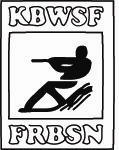 KONINKLIJKE BELGISCHE WATERSKI FEDERATIE v.z.w.FEDERATION ROYALE BELGE DE SKI NAUTIQUE a.s.b.l.Sociale zetel  / Siège social: Jules Césarlaan 2, bus 1 - 1150 BrusselSecretariaat  / Secrétariat: Bekersveld 9 - 2630 Aartselaar
Tel.: 03/271.06.41 E-mail: kbwsf@h2oski.beBank  / Banque: BE26 0014 2375 9229  GEBABEBBGerechtelijk arrondissement / Arrondissement juridique: Brussel / BruxellesOndernemingsnummer / Numéro d’identification: 409.553.497